MODULO ISCRIZIONE 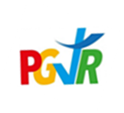 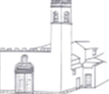 Presepiando 2022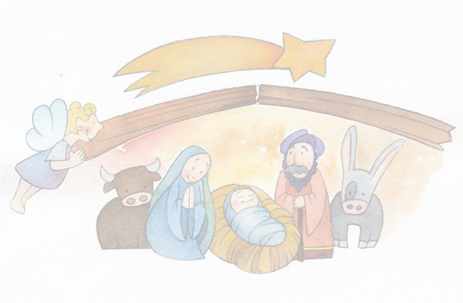 NOME E COGNOME: _______________________________________________NATO A _________________________ IL______________________________INDIRIZZOVIA _______________________________________________ N.____________CONTATTITEL: ____________________  MAIL: __________________________________FIRMA ___________________________________________________________(se il richiedente è minore)NOME E COGNOME DEL GENITORE ____________________________________   FIRMA DEL GENITORE_______________________________________________ INFORMATIVA D.LGS. N. 196/2003Desideriamo informarLa che il D.lgs. n. 196 del 30 giugno 2003 (“Codice in materia di protezione dei dati personali”) prevede la tutela delle persone e di altri soggetti rispetto al trattamento dei dati personali.Secondo la normativa indicata, tale trattamento sarà improntato ai principi di correttezza, liceità e trasparenza e di tutela della Sua riservatezza e dei Suoi diritti.Ai sensi dell’articolo 13 del D.lgs. n. 196/2003, pertanto, Le forniamo le seguenti informazioni:1. I dati da Lei forniti verranno trattati per essere contattati per l’appuntamento per visionare il presepio2. Il trattamento sarà effettuato con le seguenti modalità: CARTACEO3. Il conferimento dei dati è obbligatorio PER CONTATTARLA e l’eventuale rifiuto di fornire tali dati potrebbe comportare la mancata o parziale esclusione dal concorso.4. I dati non saranno comunicati ad altri soggetti, né saranno oggetto di diffusione.5. Le foto dei presepi e il solo nome dei partecipanti potranno essere diffusi su canale telematico e periodico cartaceo della Parrocchia e della PGVRIl presente modulo andrà inviato entro e non oltre il 23/12/2022 alla mail a pgvr@libero.it